Сроки проведения: 10-12 апреля 2024 годаМесто проведения: Свердловская область, город Екатеринбург, ул. Конструкторов, д. 5Название организации: ГАПОУ СО «Уральский политехнический колледж – МЦК»Кон. лицо по организационным вопросам: Кузнецова Ольга Дмитриевна, моб. тел.: +7 902 874-44-66, адрес эл. почты: kyznetsovaod@ya.ruКон. лицо по тех. вопросам: Малыш Александр Викторович, моб. тел.: +7 922 194-20-25, адрес эл. почты: alexandervmalysh@gmail.com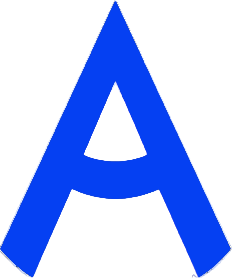 ПРОГРАММА ПРОВЕДЕНИЯ ЧЕМПИОНАТА СВЕРДЛОВСКОЙ ОБЛАСТИ «АБИЛИМПИКС» - 2024 ПО КОМПЕТЕНЦИИ «ТОКАРНЫЕ РАБОТЫ НА СТАНКАХ С ЧПУ»КАТЕГОРИЯ УЧАСТНИКОВ СТУДЕНТЫ 1 день – 10 апреля 2024 годаЦЕРЕМОНИЯ ОТКРЫТИЯ / СОРЕВНОВАТЕЛЬНЫЙ ДЕНЬ1 день – 10 апреля 2024 годаЦЕРЕМОНИЯ ОТКРЫТИЯ / СОРЕВНОВАТЕЛЬНЫЙ ДЕНЬ1 день – 10 апреля 2024 годаЦЕРЕМОНИЯ ОТКРЫТИЯ / СОРЕВНОВАТЕЛЬНЫЙ ДЕНЬВремяМероприятиеМесто проведения8.30-9.00Прибытие участников, гостей, организаторов. Регистрация.Подключение к онлайн трансляции с площадки проведения Свердловская область, гор. Екатеринбург, ул. Конструкторов, д. 59.00-9.40Завтрак. (Церемония открытия).Подключение к онлайн трансляции с площадки проведения Свердловская область, гор. Екатеринбург, ул. Конструкторов, д. 59.40-10.00Обработка документов участников и экспертов.Инструктаж участников по ТБ и ОТ, подписание протоколов.Ознакомление с конкурсными местами.Свердловская область, гор. Екатеринбург, ул. Конструкторов, д. 5, пом. 1072/110.00-11.00Ознакомление с рабочим местами согласно жеребьевке.Свердловская область, гор. Екатеринбург, ул. Конструкторов, д. 5, пом. 1072/111.00-11.30Технический перерыв.Свердловская область, гор. Екатеринбург, ул. Конструкторов, д. 5, пом. 1072/111.30-13.30Выполнение модуля А конкурсантами 1.2.3 (Сидоров П.А. Комков И.З. Николаев И.А.).Свердловская область, гор. Екатеринбург, ул. Конструкторов, д. 5, пом. 1072/113.30-14.30Обед.Свердловская область, гор. Екатеринбург, ул. Конструкторов, д. 5, фойе 1 этажа14.30-16.30Выполнение модуля А конкурсантами 1.2.3 (Сидоров П.А. Комков И.З. Николаев И.А.)Свердловская область, гор. Екатеринбург, ул. Конструкторов, д. 5, пом. 1072/116.30-17.00Ужин.Свердловская область, гор. Екатеринбург, ул. Конструкторов, д. 5, фойе 1 этажа17.00Отъезд участников, гостей, организаторов.2 день – 11 апреля 2024 годаЦЕРЕМОНИЯ ОТКРЫТИЯ / СОРЕВНОВАТЕЛЬНЫЙ ДЕНЬ2 день – 11 апреля 2024 годаЦЕРЕМОНИЯ ОТКРЫТИЯ / СОРЕВНОВАТЕЛЬНЫЙ ДЕНЬ2 день – 11 апреля 2024 годаЦЕРЕМОНИЯ ОТКРЫТИЯ / СОРЕВНОВАТЕЛЬНЫЙ ДЕНЬВремяМероприятиеМесто проведения8.30-9.00Прибытие участников, гостей, организаторов. Регистрация.Подключение к онлайн трансляции с площадки проведения Свердловская область, гор. Екатеринбург, ул. Конструкторов, д. 59.00-9.40Завтрак. (Церемония открытия). Подключение к онлайн трансляции с площадки проведения Свердловская область, гор. Екатеринбург, ул. Конструкторов, д. 59.40-10.00Обработка документов участников и экспертов.Инструктаж участников по ТБ и ОТ, подписание протоколов.Ознакомление с конкурсными местами.Свердловская область, гор. Екатеринбург, ул. Конструкторов, д. 5, пом. 1072/110.00-11.00Ознакомление с рабочим местами согласно жеребьевке Свердловская область, гор. Екатеринбург, ул. Конструкторов, д. 5, пом. 1072/111.00-11.30Технический перерыв Свердловская область, гор. Екатеринбург, ул. Конструкторов, д. 5, пом. 1072/111.30-13.30Выполнение модуля А конкурсантами 4.5.6 (Глухов И.Э. Ширинкин М.П. Нелюбин С.А.)Свердловская область, гор. Екатеринбург, ул. Конструкторов, д. 5, пом. 1072/113.30-14.30Обед.Свердловская область, гор. Екатеринбург, ул. Конструкторов, д. 5, фойе 1 этажа14.30-16.30Выполнение модуля А конкурсантами 4.5.6 (Глухов И.Э. Ширинкин М.П. Нелюбин С.А.)Свердловская область, гор. Екатеринбург, ул. Конструкторов, д. 5, пом. 1072/116.30-17.00УжинСвердловская область, гор. Екатеринбург, ул. Конструкторов, д. 5, фойе 1 этажа17.00Отъезд участников, гостей, организаторов.3 день – 12 апреля 2024 годаЦЕРЕМОНИЯ ЗАКРЫТИЯ3 день – 12 апреля 2024 годаЦЕРЕМОНИЯ ЗАКРЫТИЯ3 день – 12 апреля 2024 годаЦЕРЕМОНИЯ ЗАКРЫТИЯВремяМероприятиеМесто проведения14.30-15.00Сбор участников чемпионата на площадке проведения соревнований.Свердловская область, гор. Екатеринбург, ул. Конструкторов, д. 515.00-16.30Церемония закрытия Чемпионата Свердловской области «Абилимпикс», онлайн трансляция из студии «Дворца молодёжи».Подключение к онлайн трансляции с площадки проведения Свердловская область, гор. Екатеринбург, ул. Конструкторов, д. 517.00Отъезд участников, гостей, организаторов.